Выучите вместе с детьми:Мы в лесу кричалиВсе хором: – Спа-си-бо!И лес отвечал нам: “Спасибо! Спасибо!” Потом вдруг качнулся,Вздохнул … и молчок.Наверно, у лесаУстал язычок.
М. Файзуллина


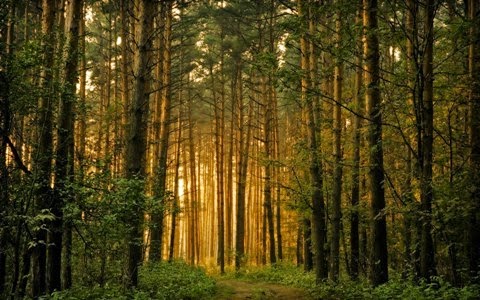 Работаем  в соответствиис законодательством вместе:«В соответствии со статьей 63« Семейного Кодекса Российской Федерации», статьей 44 Федерального закона « Об образовании в Российской Федерации» Родитель несет ответственность за воспитание и развитие своих детей, обязан заботиться о здоровье, физическом, психологическом, духовном и нравственном развитии своих детей.»Договор «Об образовании» междуМБДОУ№27 и родителями«Родители (законные представители) несовершеннолетних обучающихся имеют преимущественное право на обучение и воспитание детей перед всеми другими лицами.  Они обязаны заложить основы физического, нравственного и интеллектуального развития личности ребенка».П.1, статья 44 Федерального закона   «Об образовании в Российской  Федерации»МУНИЦИПАЛЬНОЕ БЮДЖЕТНОЕДОШКОЛЬНОЕ ОБРАЗОВАТЕЛЬНОЕ                    УЧЕРЕЖДЕНИЕ«Детский сад общеразвивающего вида № 27»ПАМЯТКА ДЛЯ РОДИТЕЛЕЙпо образовательной теме недели«В лесу летом»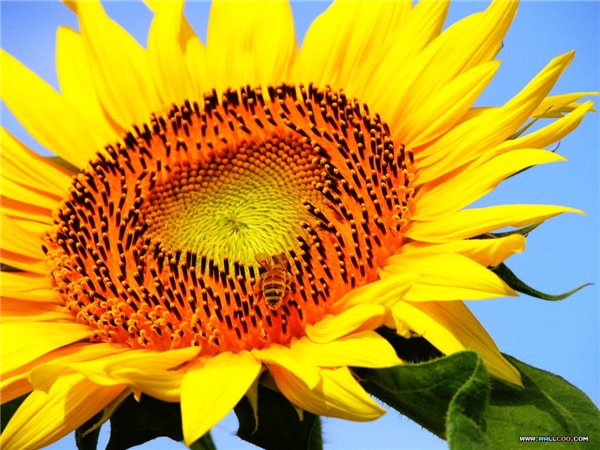 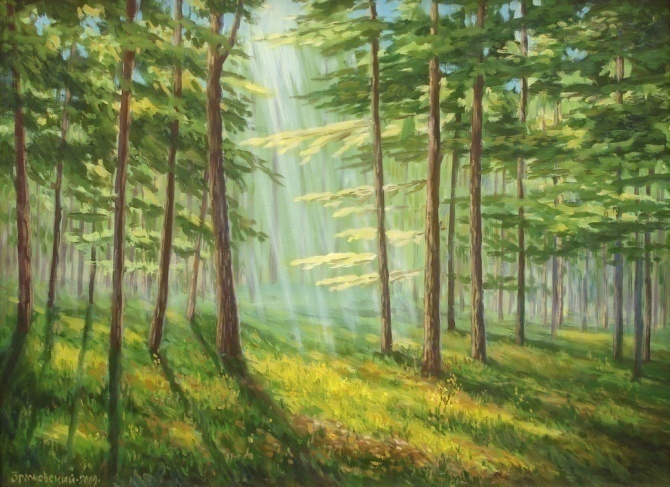 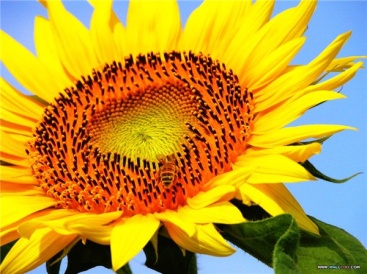 Составила: Захаркина А.В.,воспитатель группы №24-5 лет                      ИюльУважаемые родители, мы       предлагаем Вам игровые задания      по теме недели «В лесу летом»,которые вы можете выполнить                         с детьми дома.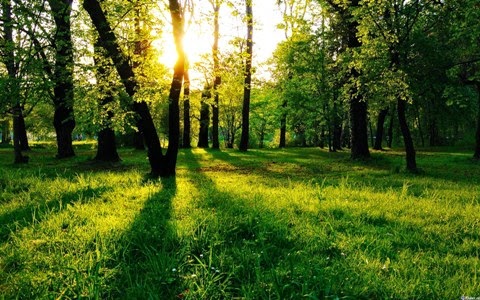        Чем можно заняться с ребенком   дома:-рассмотреть иллюстрации с изображением явлений природы, животных, леса;рассмотреть игрушки, изображающие домашних и диких животных;приготовить разнообразные блюда для детского питания, с использованием меда, яиц, молока, сметаны, творога;подготовить рассказ с ребенком о питомце;привлечь к уходу за домашним питомцем (налить молоко, положить в тарелочку корм и т.д.);подготовить фотографии своих домашних питомцев для выставки «Наши домашние любимцы»;понаблюдать за животными, птицами на прогулке в лесу;прочитать народные сказки в обр. Ю. Ванага: «Лиса и заяц», «Рукавичка», «Лесной мишка и проказница мышка»;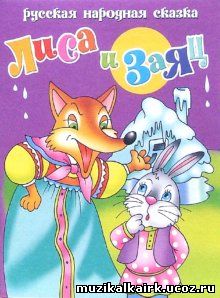 изготовить маски для игры – драматизации;рассказать детям интересную историю, произошедшую с участием животных.